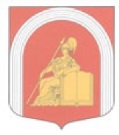 ВНУТРИГОРОДСКОЕ МУНИЦИПАЛЬНОЕ ОБРАЗОВАНИЕ ГОРОДА ФЕДЕРАЛЬНОГО ЗНАЧЕНИЯ САНКТ-ПЕТЕРБУРГА муниципальный округАКАДЕМИЧЕСКОЕМУНИЦИПАЛЬНЫЙ СОВЕТШЕСТОГО СОЗЫВАРЕШЕНИЕ №190-35п-6-2022Протокол № 35-6-2022«20» декабря 2022 года                                                       	               Санкт-ПетербургОб отмене решения Муниципального Совета «Об утверждении положения «О порядке поздравления с торжественными датами жизни или деятельности граждан, существования учреждений, предприятий, организаций» от 11.11.2008 г. №249  В соответствии с Федеральным законом от 06.10.2003 № 131-ФЗ «Об общих принципах организации местного самоуправления в Российской Федерации», Законом Санкт-Петербурга от 23.09.2009 №420-79 "Об организации местного самоуправления в Санкт-Петербурге", Уставом внутригородского ммуниципального образования города федерального значения Санкт-Петербурга муниципальный округ Академическое, Муниципальный СоветРЕШИЛ:Отменить решение Муниципального Совета «Об утверждении положения «О порядке поздравления с торжественными датами жизни или деятельности граждан, существования учреждений, предприятий, организаций» от 11.11.2008 г. №249.Настоящее решение вступает в силу со дня его официального опубликования.Контроль за исполнением решения возложить на Главу муниципального образования, исполняющего полномочия председателя Муниципального Совета.Глава муниципального образования, исполняющий полномочия председателя Муниципального Совета		                                       И.Г.Пыжик